Name___________________                        Date____________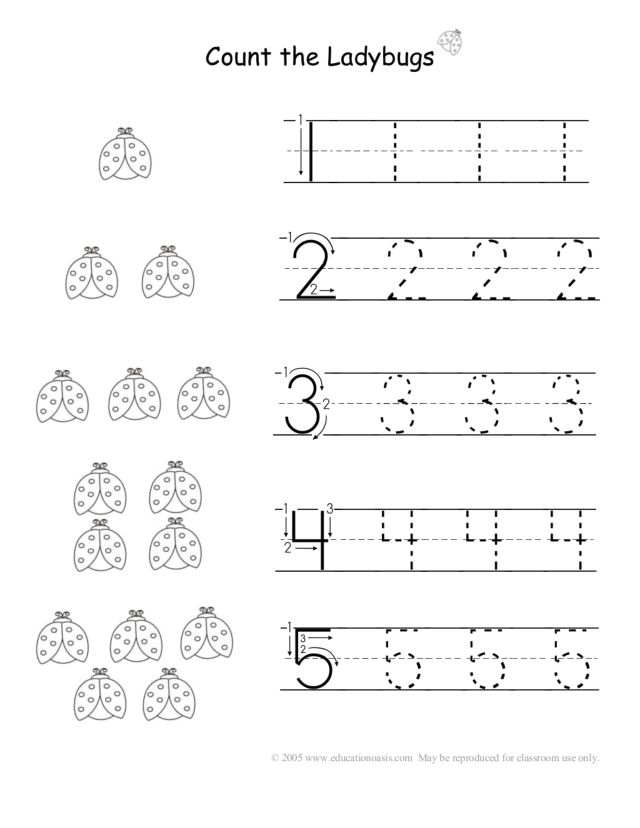 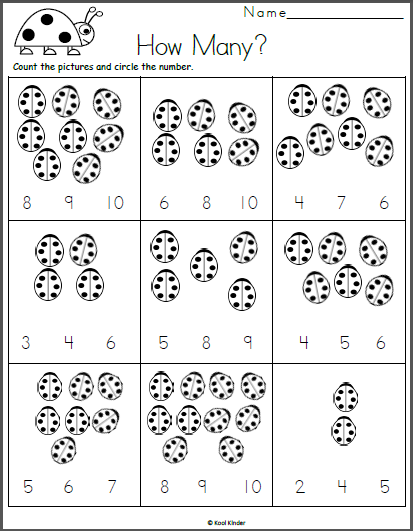 Write how many spots on each wing. Add the spots.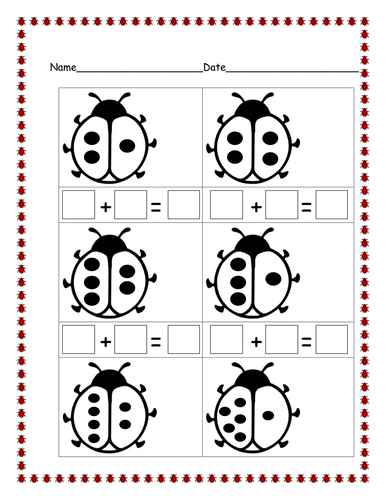 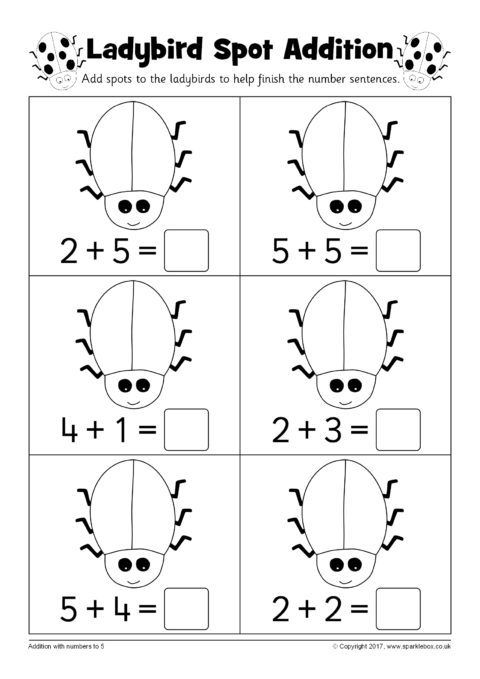 